   Фотоотчет по использованию оборудования, приобретенного в рамках гранта Губернатора Московской области, 2016 – 2017 учебный  год Комплект измерительных приборов для организации лабораторных и практических исследований по физике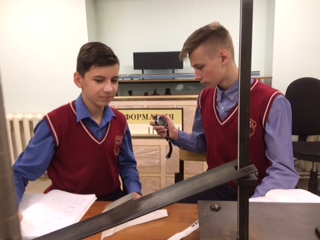 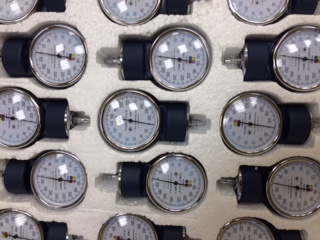 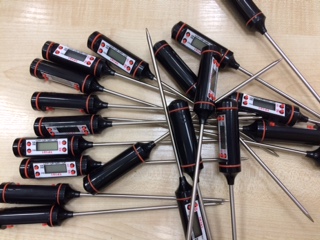 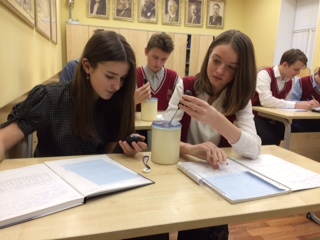 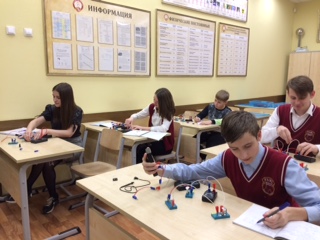 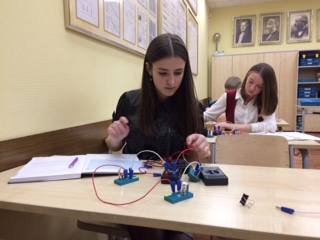 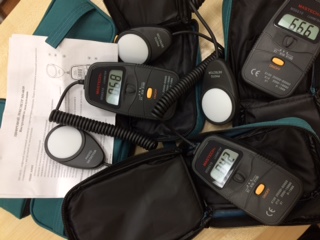 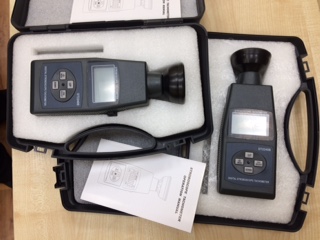 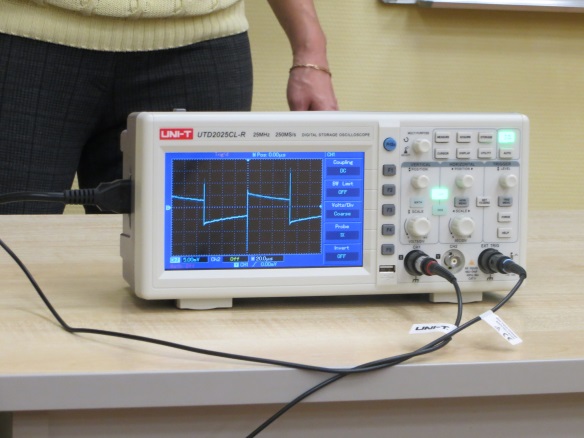 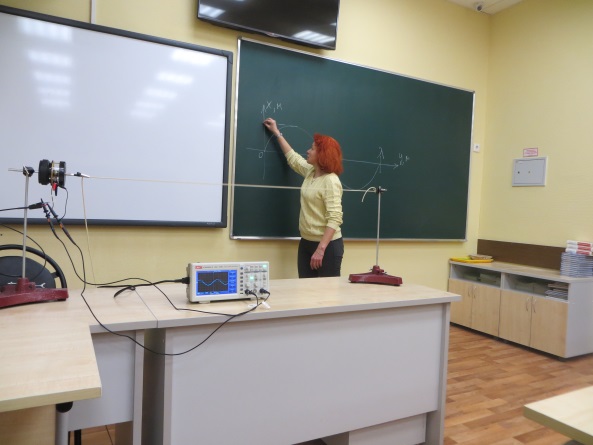 Интерактивный комплекс демонстрации учебных материалов (интерактивная доска, проектор, системный блок)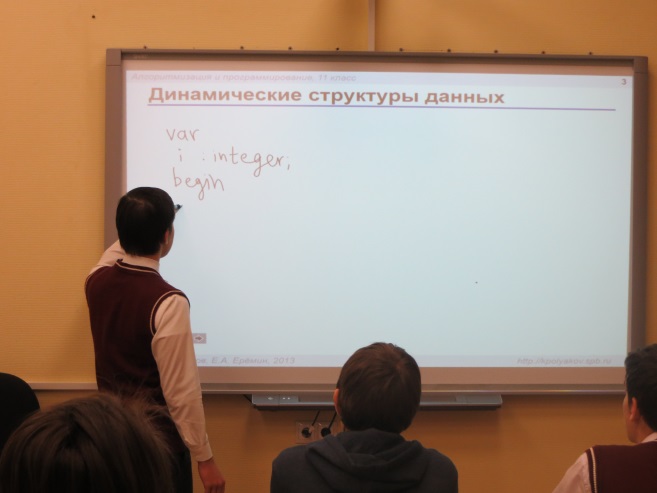 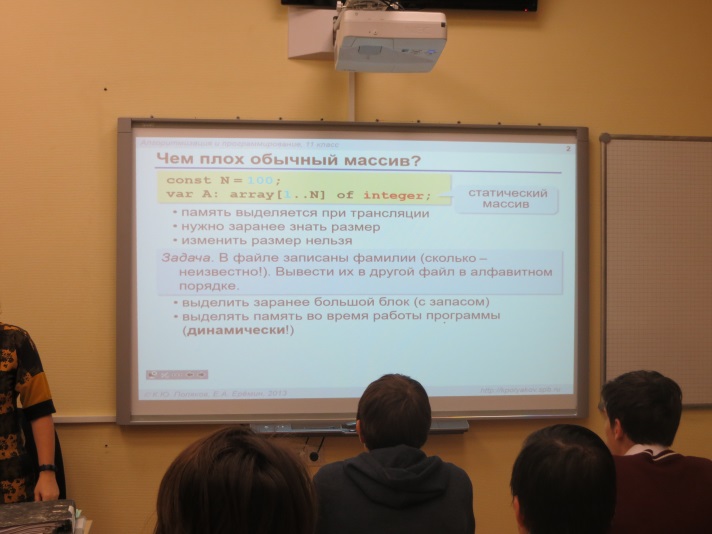 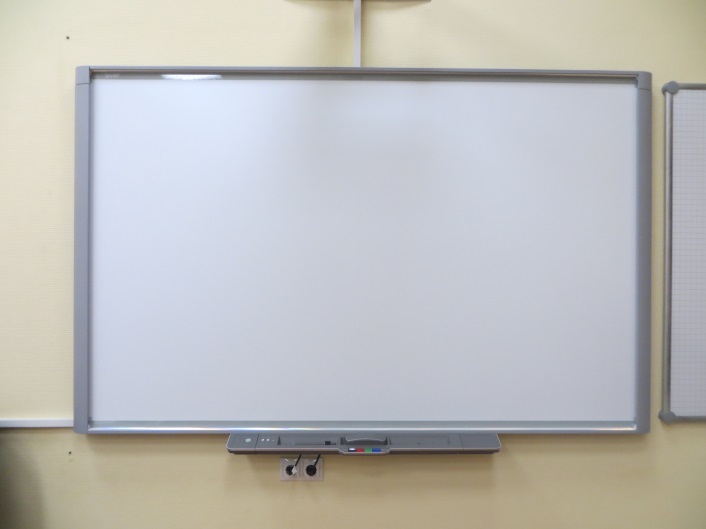 